Read Write Inc and Oxford Reading Tree Correlation ChartRead Write Inc. 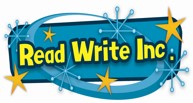 Spelling patterns Framework  for Literacy  Oxford Reading Tree stages 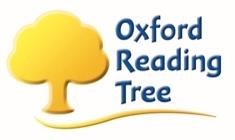 Stories Set 1 Green Short vowels Consonants  +th, sh, ch Double consonants  ff ll Final consonants  –ng, -ck, -nk -tch Link sounds to letters, naming and sounding letters of the alphabet Explore and experiment with sounds words and texts Hear and say sounds in words in the order in which they occur Blend CVC words and recognise common digraphs Use their phonic knowledge to read simple regular words and make phonetically plausible attempts at longer and more complex words Read automatically high frequency words Use phonics to read unknown or difficult words Recommended level:Stage 2Challenge:Stage 3 Stories Set 2 Purple Short vowels Consonants  + th, sh, ch Double consonants,  tt, ll, ff, ss, zz Final consonants  -ck, -nk, -ng, Initial blends  tr, st, bl, sp, sw, bl, fr, fl, cr, spl Blend CVC words and recognise common digraphs Use their phonic knowledge to read simple regular words and make phonetically plausible attempts at longer and more complex words  Use phonics to read unknown or difficult words  Recognise all common digraphs  Read automatically high frequency words Recommended level:Stage 3Challenge:Stage 4Stories Set 3 Pink Double consonants  tt, ll, ff, mm, pp, Final consonants   -ve, -ng, -nk, -ck, -tch long vowels:  ay, ee, igh, ow, oo, ar, ow, oy root word with  –ing, -ed, -s syllables Recognise all common digraphs and trigraphs, including more complex long vowel phonemes Read automatically high frequency words Use syntax and context to self-correct when reading for accuracy and meaning Read longer words including two- and three-syllable words Recommended level:Stage 4Challenge:Stage 5  Stories Set 4 Orange Long vowels  ay, ee, igh, ow, ue,  oo, ar, ou, oy or, air, ir, root word with -ing, -ed, -s syllables Recognise less common digraphs and trigraphs, exploring word families Routinely apply phonic knowledge for reading unknown or difficult words Use syntax, context and word structure when reading for meaning Use knowledge of word structure to support reading, including polysyllabic words Recommended level:Stage 5Challenge:Stage 6 Stories Set 5 Yellow Long vowel sounds ay, ee, igh, ow, oo  compound words syllables Recognise less common digraphs and trigraphs, exploring word families Routinely apply phonic knowledge for reading unknown or difficult words Use knowledge of word structure to support reading, including polysyllabic words Recommended level:Stage 6Challenge:Stage 7  Stories Set 6 Blue Long vowel sounds  ay, ee, igh, ow, ue air, or, ir, oy, ar, compound words syllables suffixes –ing, -ed, s for plurals Recognise less common digraphs and trigraphs, exploring word families Routinely apply phonic knowledge for reading unknown or difficult words Use knowledge of word structure to support reading, including polysyllabic words Use syntax, context and word structure when reading for meaning Recommended level:Stage 7Challenge:Stage 8 Stories Set 7 Grey ay, igh, oo, ow, ue, air, or, ir  ear,  ire, -ture, -ure, our, tion, tious, cious, able, ible  syllables suffixes: ing, ed,  s for plurals,    ly, er, est, y,  Recognise less common digraphs and trigraphs, exploring word families Routinely apply phonic knowledge for reading unknown or difficult words Use knowledge of word structure to support reading, including polysyllabic words Use syntax, context and word structure when reading for meaning Recommended level:Stage 8Challenge:Stage 9  